AGENDA DE LA REUNIÓN DE LANZAMIENTO DEL PROYECTO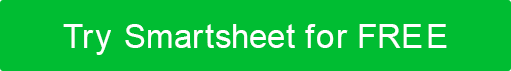 La agenda generalmente es completada por el secretario de la organización o cualquier persona asignada por el presidente de la organización.Antes de la reunión, la agenda de la reunión debe compilarse y entregarse para su revisión a todos los miembros del grupo.Las copias pueden estar disponibles en la reunión.1. LOGÍSTICA2. ASISTENTES5. AGENDA  Ingrese cada categoría de agenda con múltiples listados / temas.NOTASObservacionesEsta reunión [TIPO DE REUNIÓN] de [NOMBRE DEL CAPÍTULO] se celebrará el [FECHA] en [UBICACIÓN].  La reunión comenzará a la [HORA] y será presidida por [NOMBRE DEL PRESIDENTE], con [NOMBRE DEL SECRETARIO] como secretario.DÍA Y FECHAHORA DE COMIENZOHORA DE FINALIZACIÓNUBICACIÓNUBICACIÓNREUNIÓN CREADA PORFACILITADORFACILITADORTOMADOR DE MINUTOSCRONOMETRADORTÍTULO DE LA REUNIÓNTÍTULO DE LA REUNIÓNTÍTULO DE LA REUNIÓNTÍTULO DE LA REUNIÓNTÍTULO DE LA REUNIÓNTEMA DE LA REUNIÓNTEMA DE LA REUNIÓNTEMA DE LA REUNIÓNTEMA DE LA REUNIÓNTEMA DE LA REUNIÓNNOMBREPROYECTO ROLL INCORREO ELECTRÓNICOCONTACTO3. DECLARACIÓN INTRODUCTORIA4. DECLARACIÓN DEL PATROCINADORHORA DE COMIENZODURACIÓNDESCRIPCIÓNRESULTADO DESEADOPERSONA / DPTO. RESPONSABLEHORA DE FINALIZACIÓNUnDeclaración introductoriaBDeclaración del patrocinadorCAntecedentes del proyectoC.2[tema]C.3C.4DBeneficios y objetivosD.2[tema]D.3D.4EAlcance del proyectoE.2[tema]E.3E.4FFunciones y responsabilidadesF.2[tema]F.3F.4GPlan de ComunicaciónG.2[tema]G.3G.4HGestión de problemasH.2[tema]H.3H.4YoRegulaciones y requisitos del clienteI.2[tema]I.3I.4JPreguntasJ.2[pregunta 1]J.3J.4KPróximos pasos3. ELEMENTOS DE ACCIÓNDUEÑOFECHA DE SEGUIMIENTOORDEN DEL DÍA ELABORADO PORORDEN DEL DÍA ELABORADO PORORDEN DEL DÍA APROBADO PORORDEN DEL DÍA APROBADO PORFIRMAFECHAFIRMAFECHARENUNCIACualquier artículo, plantilla o información proporcionada por Smartsheet en el sitio web es solo para referencia. Si bien nos esforzamos por mantener la información actualizada y correcta, no hacemos representaciones o garantías de ningún tipo, expresas o implícitas, sobre la integridad, precisión, confiabilidad, idoneidad o disponibilidad con respecto al sitio web o la información, artículos, plantillas o gráficos relacionados contenidos en el sitio web. Por lo tanto, cualquier confianza que deposite en dicha información es estrictamente bajo su propio riesgo.